АКТобщественной проверкитехнического состояния спортивной площадки для воркаут на предмет технического состояния оборудования спортивного комплекса, требований безопасности и качества устройства спортивного резинового покрытия.Сроки проведения общественного контроля: 22.07.2019 г.Основания для проведения общественной проверки: в рамках проведения общественного контроля за реализацией национальных проектов на территории Московской области по направлению «Демография», Форма общественного контроля: общественный мониторингПредмет общественной проверки: спортивная площадка для воркаут, расположенная по ул. Школьный проезд, д. 1 мкр-н Юбилейный.Состав группы общественного контроля:Члены комиссии «по ЖКХ, капитальному ремонту, контролю за качеством работы управляющих компаний, архитектуре, архитектурному облику городов, благоустройству территорий, дорожному хозяйству и транспорту» Общественной палаты г.о.Королев: 1. Марусов Федор Сергеевич – член комиссии2. Журавлев Николай Николаевич – член комиссииВизуальный осмотр показал: спортивная площадка находится в неухоженном состоянии, гравийное покрытие замусорено, имеется битое стекло, отсутствуют лавочки и урны, нет освещения. Злоумышленниками повреждено несколько тренажёров - раскручена их подвижная часть, нарушено ЛКП металлических частей. Спортивный комплекс продолжает функционировать в обычном режиме,  все тренажёры доступны для тренировок.Общественная палата рекомендует ответственной организации, обслуживающей данную территорию, для комплексного благоустройства обустроить площадку травмобезопасным покрытием из резиновой крошки, восстановить все повреждённые тренажёры, покрасить их, расставить лавочки и урны для мелкого мусора, восстановить освещение площадки, привести пешеходные дорожки (подходы) в нормативное состояние, создать газоны вокруг площадки, обеспечить охрану площадки.По данным проверки составлен АКТ. Общественная палата держит вопрос на контроле и продолжает проводить мониторинги по направлению нац.проекта «Демография».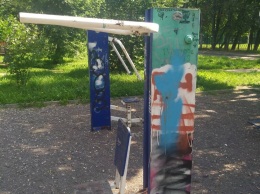 «УТВЕРЖДЕНО»Решением Совета Общественной палаты г.о. Королев Московской областиот 23.07.2019 протокол № 16И.о. председателя комиссии «по ЖКХ, капитальному ремонту, контролю за качеством работы управляющих компаний, архитектуре, архитектурному облику городов, благоустройству территорий, дорожному хозяйству и транспорту» Общественной палаты г.о.Королев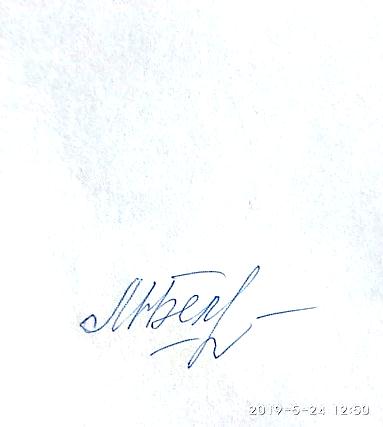 М.Н. Белозерова